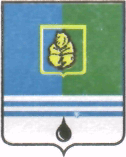 ПОСТАНОВЛЕНИЕАДМИНИСТРАЦИИ ГОРОДА КОГАЛЫМАХанты-Мансийского автономного округа - ЮгрыОб утверждении Порядка предоставления субсидии из бюджета города Когалыманемуниципальным организациям (коммерческим, некоммерческим) в целях финансового обеспечения затрат в связи с выполнением муниципальной работы «Организация деятельности клубных формирований и формирований самодеятельного народного творчества»В соответствии со статьями 78, 78.1 Бюджетного кодекса Российской Федерации, Федеральным законом от 06.10.2003 №131-ФЗ «Об общих принципах организации местного самоуправления в Российской Федерации», постановлением Правительства Российской Федерации от 06.09.2016 №887 «Об общих требованиях к нормативным правовым актам, муниципальным правовым актам, регулирующим предоставление субсидий юридическим лицам (за исключением субсидий государственным (муниципальным) учреждениям), индивидуальным предпринимателям, а также физическим лицам – производителям товаров, работ, услуг», постановлением Правительства Российской Федерации от 07.05.2017 №541 «Об общих требованиях к нормативным правовым актам, муниципальным правовым актам, регулирующим предоставление субсидий некоммерческим организациям, не являющимся государственными (муниципальными) учреждениями», Законом Ханты-Мансийского автономного округа – Югры от 16.12.2010 №229-оз «О поддержке региональных социально-ориентированных некоммерческих организаций, осуществляющих деятельность в Ханты-мансийском автономном округе – Югре», Уставом города Когалыма, распоряжением Администрации города Когалыма от 09.09.2016 №147-р         «Об утверждении Плана мероприятий («дорожной карты») по поддержке доступа немуниципальных организаций (коммерческих, некоммерческих) к предоставлению услуг (работ) в социальной сфере города Когалыма на 2016-2019 годы»:1. Утвердить Порядок предоставления субсидии из бюджета города Когалыма немуниципальным организациям (коммерческим, некоммерческим) в    целях    финансового   обеспечения     затрат     в     связи     с     выполнением муниципальной работы «Организация деятельности клубных формирований и формирований самодеятельного народного творчества» согласно приложению к настоящему постановлению.2. Управлению культуры, спорта и молодёжной политики Администрации города Когалыма (Л.А.Юрьева) направить в юридическое управление Администрации города Когалыма текст постановления и приложение к нему, его реквизиты, сведения об источнике официального опубликования в порядке и сроки, предусмотренные распоряжением Администрации города Когалыма от 19.06.2013 №149-р «О мерах по формированию регистра муниципальных правовых актов Ханты-Мансийского автономного округа – Югры» для дальнейшего направления в Управление государственной регистрации нормативных правовых актов Аппарата Губернатора Ханты-Мансийского автономного округа – Югры.3. Опубликовать настоящее постановление и приложение к нему в газете «Когалымский вестник» и разместить на официальном сайте Администрации города Когалыма в информационно-телекоммуникационной сети «Интернет» (www.admkogalym.ru).4. Контроль за выполнением постановления возложить на заместителя главы города Когалыма О.В.Мартынову.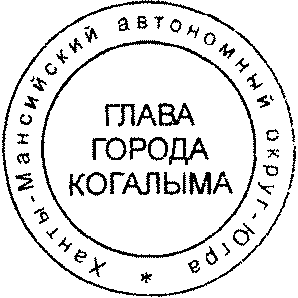 Глава города Когалыма						Н.Н.ПальчиковСогласовано:зам.главы г.Когалыма						О.В.Мартыновазам. главы г.Когалыма						Т.И.Черныхпредседатель КФ						М.Г.Рыбачокначальник УКСиМП						Л.А.Юрьеваначальник УЭ							Е.Г.Загорская	начальник ЮУ							И.А.Леонтьеваначальник ОФЭОиК						А.А.РябининаПодготовлено:спец.-эксперт ОК УКСиМП			      		Т.Ф.МайерРазослать: О.В.Мартыновой, Т.И.Черных, КФ, ОФЭОиК, УКСиМП, ЮУ, УЭ, МКУ «УОДОМС», газета, Сабуров, прокуратура.Приложениек постановлению Администрациигорода Когалымаот 19.02.2019 №380Порядок предоставления субсидии из бюджета города Когалыманемуниципальным организациям (коммерческим, некоммерческим) в целях финансового обеспечения затрат в связи с выполнением муниципальной работы «Организация деятельности клубных формирований и формирований самодеятельного народного творчества»1. Общие положения1.1. Порядок предоставления субсидии из бюджета города Когалыма немуниципальным организациям (коммерческим, некоммерческим) в целях финансового обеспечения затрат в связи с выполнением муниципальной работы «Организация деятельности клубных формирований и формирований самодеятельного народного творчества» (далее – Порядок) устанавливает условия и порядок предоставления субсидии из бюджета города Когалыма немуниципальным организациям (коммерческим, некоммерческим) в целях финансового обеспечения затрат в связи с выполнением муниципальной работы «Организация деятельности клубных формирований и формирований самодеятельного народного творчества». 1.2. Предоставление субсидии осуществляется в целях финансового обеспечения затрат выполнения муниципальной работы «Организация деятельности клубных формирований и формирований самодеятельного народного творчества» (далее – муниципальная работа) и предусматривает достижение получателем субсидии установленных показателей результативности муниципальной работы и её качественное выполнение.1.3. Муниципальная работа представляет собой создание и организацию деятельности 1 (одного) клубного формирования на безвозмездной для потребителей основе в период с 1 апреля по 31 декабря (включительно) текущего года. Число участников клубного формирования – 30 человек. Периодичность проведения занятий с группой – 3 раза в неделю по 2 учебных часа (1 учебный час – 45 минут).Под клубным формированием понимается добровольное объединение людей, основанное на общности интересов, запросов и потребностей в занятиях любительским художественным и техническим творчеством, в совместной творческой деятельности, способствующей развитию дарований его участников, освоению и созданию ими культурных ценностей, а также основанное на единстве стремления людей к получению актуальной информации и прикладных знаний в области культуры, литературы и искусства, науки и техники, к овладению полезными навыками в области культуры быта, здорового образа жизни, организации досуга и отдыха.К клубным формированиям относятся кружки, коллективы и студии любительского художественного и технического творчества, любительские объединения и клубы по интересам, народные университеты и их факультеты, школы и курсы прикладных знаний и навыков, физкультурно-спортивные кружки и секции, группы здоровья и туризма, а также другие клубные формирования творческого, просветительского, физкультурно-оздоровительного и иного направления, соответствующего основным принципам и видам деятельности Учреждений.Муниципальная работа выполняется в соответствии с постановлением Администрации города Когалыма от 29.01.2019 №152 «Об утверждении стандарта качества выполнения муниципальной работы «Организация деятельности клубных формирований и формирований самодеятельного народного творчества» для немуниципальных организаций (коммерческих (некоммерческих)».1.4. Главный распорядитель бюджетных средств, осуществляющий предоставление субсидии в пределах бюджетных ассигнований, предусмотренных в бюджете города Когалыма, финансового обеспечения затрат в связи с выполнением муниципальной работы – Администрация города Когалыма (далее – ГРБС), уполномоченный орган – Управление культуры, спорта и молодёжной политики Администрации города Когалыма (далее – Уполномоченный орган).1.5. Категории получателей субсидии в целях финансового обеспечения затрат в связи с выполнением муниципальной работы «Организация деятельности клубных формирований и формирований самодеятельного народного творчества» (далее – Субсидия): немуниципальные организации (коммерческие, некоммерческие), в том числе юридические лица, индивидуальные предприниматели, социально ориентированные некоммерческие организации (далее – СОНКО) в рамках осуществления их уставной деятельности (далее – Претендент). 1.6. Субсидия предоставляется Претенденту, осуществляющему деятельность в сфере культуры и отвечающего следующим критериям:- обеспечение кадровыми ресурсами, имеющими соответствующее образование и опыт работы в данном направлении;- наличие в собственности или на праве аренды помещения, материально-технической базы;- качество подготовки программ(-ы) (проект(-ов)) выполнения муниципальной работы, по предоставлению субсидии из бюджета города Когалыма немуниципальным организациям (коммерческим, некоммерческим) в целях финансового обеспечения затрат в связи с выполнением муниципальной работы «Организация деятельности клубных формирований и формирований самодеятельного народного творчества» (далее – Комиссия).Право на получение Субсидии имеют все Претенденты, отвечающие указанным в настоящем пункте критериям, за исключением:- физических лиц, не являющихся индивидуальными предпринимателями;- общественных объединений, не являющихся юридическими лицами;- государственных корпораций и компаний;- государственных и муниципальных учреждений;- политических партий и движений;- профессиональных союзов;- религиозных организаций;- некоммерческих организаций, представители которых являются членами Комиссии.1.7. На дату подачи заявления Претендент должен соответствовать следующим требованиям:- наличие регистрации в налоговом органе, осуществляющем учет налогов и сборов по городу Когалыму в установленном законом порядке и осуществляющем свою деятельность на территории города Когалыма;- отсутствие неисполненной обязанности по уплате налогов, сборов, страховых взносов, пеней, штрафов, процентов, подлежащих уплате в соответствии с законодательством Российской Федерации о налогах и сборах;- отсутствие просроченной задолженности по возврату в бюджет города Когалыма субсидий, бюджетных инвестиций, предоставленных в соответствии с муниципальными нормативными правовыми актами и иными правовыми актами, и иной просроченной задолженности перед бюджетом города Когалыма;- Претендент – юридическое лицо не должен находиться в процессе реорганизации, ликвидации, банкротства; а Претендент – индивидуальный предприниматель не должен прекратить деятельность в качестве индивидуального предпринимателя;- отсутствие факта получения Претендентом в соответствии с муниципальными нормативными правовыми актами и иными нормативными правовыми актами субсидий из бюджета города Когалыма на цели, указанные в пункте 1.2 настоящего Порядка (требование не распространяется на некоммерческие организации); - Претендент не должен являться иностранным юридическим лицом, а также российским юридическим лицом, в уставном (складочном) капитале которого доля участия иностранных юридических лиц, местом регистрации которого является государство или территория, включенные в утверждаемый Министерством финансов Российской Федерации перечень государств и территорий, предоставляющих льготный налоговый режим налогообложения и (или) не предусматривающих раскрытия и предоставления информации при проведении финансовых операций (офшорные зоны) в отношении такого юридического лица, в совокупности превышает 50 процентов (требование не распространяется на некоммерческие организации);- Претендент не должен иметь аффилированных лиц, являющихся должностными лицами ГРБС, учредителем, собственником или руководителем кого-либо из других Претендентов.2. Условия и порядок предоставления Субсидии2.1. Предоставление Субсидии носит заявительный характер.2.2. В целях получения Субсидии Претендент представляет в Уполномоченный орган заявку на предоставление Субсидии (далее – Заявка) с приложением документов, указанных в пункте 2.3 раздела 2 настоящего Порядка.Заявка представляется на бумажном носителе по форме согласно приложению 1 к настоящему Порядку.2.3. К Заявке прилагаются документы, подтверждающие соответствие Претендента требованиям, установленным пунктом 1.5 раздела 1 настоящего Порядка:- копия устава, учредительного договора юридического лица (коммерческой организации), устава (положения) социально ориентированной некоммерческой организации с изменениями и дополнениями, заверенная подписью руководителя и скрепленная печатью организации (при наличии печати) или заверенная нотариально;- копия свидетельства о внесении в Единый государственный реестр записи о юридическом лице или индивидуальном предпринимателе, свидетельства о постановке на учет в налоговом органе заверенная подписью руководителя и скрепленная печатью организации (при наличии печати) или заверенная нотариально;- в случае отсутствия руководителя – документы, подтверждающие полномочия лица на осуществление действий от имени Претендента, заверенные подписью руководителя и скрепленные печатью организации (при наличии печати);- копия документа об открытии банковского счета;- программа(-ы) (проект(-ы)) Претендента выполнения муниципальной работы согласно приложению 2 к настоящему Порядку;- финансово-экономическое обоснование использования средств Субсидии (обоснованность финансовых затрат, наличие собственных или привлеченных средств для выполнения муниципальной работы) согласно приложению 3 к настоящему Порядку;- информация о кадровых ресурсах Претендента на получение Субсидии согласно приложению 4 к настоящему Порядку;- справка из Инспекции Федеральной налоговой службы по Сургутскому району Ханты-Мансийского автономного округа - Югры об отсутствии у Претендента неисполненной обязанности по уплате налогов, сборов, страховых взносов, пеней, штрафов, процентов, подлежащих уплате в соответствии с законодательством Российской Федерации о налогах и сборах (по собственной инициативе Претендента).2.4. Порядок и сроки рассмотрения Заявок.2.4.1. Уполномоченный орган информирует о начале приёма Заявок путём размещения информационного сообщения в газете «Когалымский вестник», а также на официальном сайте ГРБС в информационно-телекоммуникационной сети «Интернет» (www.admkogalym.ru).2.4.2. Уполномоченный орган осуществляет прием Заявок в течение пятнадцати рабочих дней после опубликования информации о проведении приема Заявок. Заявки принимаются и регистрируются ежедневно, кроме субботы и воскресенья:- понедельник с 08.30 до 12.30 и с 14.00 до 18.00;- вторник- пятница с 08.30 до 12.30 и с 14.00 до 17.00.Заявки принимаются по адресу: город Когалым, ул. Дружбы Народов, дом 7, каб. 421 (4 этаж).Консультацию можно получить по телефонам: (34667) 93896, 93663.2.4.3. Уполномоченный орган ведет учет Заявок в Журнале регистрации заявок, который должен быть прошнурован, пронумерован.При приёме заявки сотрудник Уполномоченного органа регистрирует её в Журнале регистрации заявок. Копия заявки с отметкой о дате и номере регистрации, а также должностном лице, принявшем заявку, передается Претенденту.Заявка, поступившая в Уполномоченный орган после окончания срока приёма Заявок, не регистрируется и к участию не допускается.Заявка, а также все документы, прилагаемые к Заявке, подаются на бумажном носителе и должны быть написаны на русском языке. Все представленные документы должны быть подписаны руководителем (уполномоченным лицом), скреплены печатью Претендента (при наличии печати) или нотариально заверены. Все документы должны иметь чёткую печать текстов.Заявка должна быть заполнена по всем пунктам. Представленные в составе Заявки документы не возвращаются.При оформлении документов применение факсимильных подписей не допускается.Расходы на подготовку и оформление Заявки несёт Претендент. Указанные расходы возмещению не подлежат.Внесение Претендентом изменений в Заявку или ее отзыв допускается до окончания срока приема Заявок путем направления в Уполномоченный орган соответствующего обращения.2.4.4. Уполномоченный орган в течение пяти рабочих дней со дня завершения срока приема Заявок осуществляет предварительную проверку полноты Заявки (пакета документов) и соответствия Претендентов критериям отбора согласно пункту 1.6 настоящего Порядка с учетом информационных сообщений структурных подразделений Администрации города Когалыма: Комитета финансов, комитета по управлению муниципальным имуществом, управления экономики, отдела финансово-экономического обеспечения и контроля, а также муниципального казенного учреждения «Управление обеспечения деятельности органов местного самоуправления» в пределах компетенции.2.4.5. По итогам предварительной проверки Заявок, в случае несоответствия требованиям настоящего Порядка ГРБС направляет в адрес Претендента письменный отказ в предоставлении Субсидии.2.4.6. После произведенной предварительной проверки Уполномоченный орган в течение десяти рабочих дней со дня завершения предварительной проверки организует заседание Комиссии по рассмотрению и оценке Заявок Претендентов, чьи Заявки прошли предварительную проверку.2.4.7. Комиссия действует на основании Положения о Комиссии согласно приложению 5 к настоящему Порядку. 2.4.8. Комиссия осуществляет проверку полноты Заявки и соответствие Претендентов требованиям пункта 1.5 и отвечающих критериям отбора, указанным в пунктах 1.6, 1.7 настоящего раздела.Из числа Претендентов, предоставивших Заявку в соответствии с требованиями пункта 1.5 и отвечающих критериям отбора, указанным в пунктах 1.6, 1.7 настоящего раздела, Комиссия в соответствии с порядком определения получателя Субсидии, предусмотренным в Положении о Комиссии, осуществляет отбор получателя Субсидии.2.4.9. Основания для отказа Претенденту в предоставлении Субсидии:- несоответствие Претендента требованиям, установленным пунктами 1.5-1.7 настоящего Порядка;- предоставление заявки, не соответствующей требованиям пункта 2.2 настоящего Порядка;- представление документов, перечень которых установлен пунктом 2.3 настоящего Порядка не в полном объеме;- предоставление документов с нарушением установленного срока приема Заявок;- Претендент представил более одной Заявки;- недостоверность представленной Претендентом информации;- решение Комиссии по результатам рассмотрения и оценки Заявок Претендентов (протокол заседания Комиссии).2.4.10. Наименования Претендентов, информация о направленных отказах и их основаниях, все другие существенные сведения, решение о предоставлении (или не предоставлении) Претенденту Субсидии объявляются присутствующим на заседании Комиссии и заносятся в протокол заседания Комиссии (далее – протокол). 2.4.11. Протокол размещается на официальном сайте ГРБС в информационно-телекоммуникационной сети «Интернет» (www.admkogalym.ru), что является официальным уведомлением Претендентов о прохождении или не прохождении отбора на получение Субсидии, а также направляется каждому Претенденту на электронный адрес, указанный в заявке.2.5. Субсидия перечисляется в соответствии с Соглашением о предоставлении субсидии из бюджета города Когалыма немуниципальным организациям (коммерческим, некоммерческим) в целях финансового обеспечения затрат в связи с выполнением муниципальной работы (далее – Соглашение) и должна быть использована по целевому назначению в сроки, предусмотренные Соглашением. 2.6. За счёт предоставленной Субсидии Получатель субсидии вправе осуществлять расходы, связанные с целями предоставления Субсидии, а именно:- оплата труда;- арендная плата;- уплата налогов, сборов, страховых взносов и иных обязательных платежей в бюджетную систему Российской Федерации.2.7. За счёт предоставленной Субсидии Получателю субсидии запрещается осуществлять следующие расходы:- расходы на приобретение иностранной валюты, за исключением операций, осуществляемых в соответствии с валютным законодательством Российской Федерации при закупке (поставке) высокотехнологического импортного оборудования, сырья и комплектующих изделий; - расходы, связанные с осуществлением предпринимательской и иной приносящей доход деятельности и оказанием помощи коммерческим организациям;- расходы на поддержку политических партий и избирательных кампаний;- расходы на проведение митингов, демонстраций, пикетирований;- расходы на фундаментальные научные исследования;- расходы на приобретение алкогольных напитков и табачной продукции; - расходы, связанные с осуществлением деятельности, напрямую не связанной с выполнением муниципальной работы; - уплата штрафов.3. Размер Субсидии3.1. Субсидия предоставляется в рамках муниципальной программы «Культурное пространство города Когалыма» за счёт средств бюджета города Когалыма в пределах утверждённых бюджетных ассигнований на текущий финансовый год, предусмотренных на финансовое обеспечение затрат в связи с выполнением муниципальной работы.3.2. Размер субсидии составляет 650 000 (шестьсот пятьдесят тысяч) рублей 00 копеек.4. Условия и порядок заключения между ГРБС и Получателем субсидии Соглашения.4.1. В случае принятия Комиссией положительного решения о предоставлении Субсидии, на основании протокола заседания Комиссии Уполномоченный орган в течение пяти рабочих дней разрабатывает и утверждает распоряжение Администрации города Когалыма о предоставлении Субсидии.4.2. Уполномоченный орган в течение пяти рабочих дней со дня выхода распоряжения Администрации города Когалыма размещает его на официальном сайте ГРБС в информационно-телекоммуникационной сети «Интернет» (www.admkogalym.ru). Уполномоченный орган готовит проект Соглашения и направляет Получателю субсидии уведомление о принятом решении и проект Соглашения для подписания. Уведомление и проект Соглашения вручается Получателю субсидии лично или направляется по электронной почте на адрес Получателя субсидии.4.3. Срок заключения Соглашения с Получателем субсидии составляет не более десяти рабочих дней со дня подписания распоряжения Администрации города Когалыма. 4.4. Соглашение заключается на условиях, указанных в Заявке Получателя субсидии, согласно форме типового соглашения (приложение 7 к настоящему Порядку).4.5. В случае если Получатель субсидии в указанный срок не предоставил подписанное Соглашение, переданное ему в соответствии с пунктом 4.2 настоящего Порядка, он признаётся уклонившимся от заключения Соглашения.4.6. При признании Получателя субсидии уклонившимся от заключения Соглашения Комиссия принимает решение о повторном информировании и сборе Заявок Претендентов.4.7. Перечисление Субсидии осуществляется в установленном порядке в объёме, предусмотренном Соглашением, на расчётный счёт, открытый Получателем субсидии в учреждениях Центрального банка Российской Федерации или кредитной организации.4.8. Обязательными условиями предоставления Субсидии, включаемыми в Соглашение, являются:1) достижение показателей результативности выполнения муниципальной работы, качественное выполнение муниципальной работы;2) согласие Получателя субсидии на осуществление ГРБС, отделом муниципального контроля Администрации города Когалыма и Контрольно-счётной палатой города Когалыма проверок соблюдения им условий, целей и порядка предоставления Субсидии и запрет приобретения за счёт полученных средств, предоставленных в целях финансового обеспечения затрат Получателя субсидии, иностранной валюты, за исключением операций, осуществляемых в соответствии с валютным законодательством Российской Федерации при закупке (поставке) высокотехнологичного импортного оборудования, сырья и комплектующих изделий;3) согласие лиц, являющихся поставщиками (подрядчиками, исполнителями) по договорам (соглашениям), заключенным Получателем субсидии (коммерческой организацией или индивидуальным предпринимателем) в целях исполнения обязательств по Соглашению, на осуществление ГРБС, отделом муниципального контроля Администрации города Когалыма и Контрольно-счётной палатой города Когалыма проверок соблюдения ими условий, целей и порядка предоставления субсидии;4) согласие Получателя субсидии на осуществление уполномоченным органом контроля фактического выполнения муниципальной работы и достижения установленных показателей результативности муниципальной работы. 5. Требования к отчётности Получателя субсидии5.1. Порядок, сроки и формы предоставления отчёта Получателем субсидии указываются в Соглашении.5.2. Получатель субсидии ведёт учёт использования полученной из бюджета города Когалыма Субсидии в соответствии с действующим законодательством Российской Федерации и нормативными документами по ведению бухгалтерского учёта.6. Контроль за соблюдением условий, целей и порядка предоставления Субсидии и ответственность за их нарушение6.1. Обязательную проверку соблюдения Получателем субсидии условий, целей и порядка предоставления Субсидии, а также фактического достижения показателей результативности и выполнения муниципальной работы, предусмотренной заключённым Соглашением, осуществляет ГРБС, отдел муниципального контроля Администрации города Когалыма и Контрольно-счётная палата города Когалыма в соответствии с действующим законодательством Российской Федерации. 6.2. Получатель субсидии несёт ответственность, предусмотренную законодательством Российской Федерации, за обоснованность, достоверность, качество предоставленных расчётов, отчётов, подтверждающих документов, за нецелевое использование бюджетных средств и несоблюдение условий предоставления Субсидии в соответствии с заключенным Соглашением, за достижение установленных настоящим Порядком показателей результативности муниципальной работы и качественное выполнение муниципальной работы. 6.3. Получатель субсидии возвращает Субсидию в бюджет города Когалыма в случае:1) нарушения Получателем субсидии условий, установленных при предоставлении Субсидии, выявленного по фактам проверок, проведённых ГРБС, отделом муниципального контроля Администрации города Когалыма и Контрольно-счётной палатой города Когалыма;2) предоставления Получателем субсидии недостоверных сведений в документах, предусмотренных настоящим Порядком, выявленных в том числе контрольными мероприятиями;3) неисполнения или ненадлежащего исполнения обязательств по Соглашению;4) нецелевого использования Субсидии;5) расторжения Соглашения.6.4. В случае не достижения показателей результативности, установленных Соглашением, размер Субсидии уменьшается пропорционально объёму не выполненной муниципальной работы, на основании представленных Получателем субсидии отчётных документов по реализации Соглашения. 6.5. При выявлении обстоятельств, указанных в пункте 6.3 Получатель субсидии возвращает субсидию в бюджет города Когалыма по требованию ГРБС в течение десяти рабочих дней со дня получения требования.6.6. При отказе от добровольного возврата Субсидии средства истребуются в судебном порядке в соответствии с законодательством Российской Федерации.6.7. Получатель субсидии несёт ответственность за недостоверность представляемых в Администрацию города Когалыма сведений, нарушение условий использования Субсидии в соответствии с законодательством Российской Федерации.Приложение 1 к Порядку предоставления субсидии из бюджета города Когалыма немуниципальным организациям (коммерческим, некоммерческим) в целях финансового обеспечения затрат в связи с выполнением муниципальной работы «Организация деятельности клубных формирований и формирований самодеятельного народного творчества»ЗАЯВКАпретендента на получение субсидии из бюджета города Когалыма немуниципальным организациям (коммерческим, некоммерческим) в целях финансового обеспечения затрат в связи с выполнением муниципальной работы «Организация деятельности клубных формирований и формирований самодеятельного народного творчества»Изучив Порядок предоставления из бюджета города Когалыма субсидии немуниципальным организациям (коммерческим, некоммерческим) в целях финансового обеспечения затрат в связи с выполнением муниципальной работы «Организация деятельности клубных формирований и формирований самодеятельного народного творчества», а также действующее законодательство Российской Федерации,_________________________________________________________________(наименование претендента)в лице ___________________________________________________________________(должность руководителя, Ф.И.О.)сообщает о согласии участвовать в отборе и оценке претендентов на предоставление субсидии на условиях, установленных настоящим Порядком, о согласии на обработку, хранение персональных данных и, в случае положительного решения Комиссии по предоставлению субсидии немуниципальным организациям (коммерческим, некоммерческим) в целях финансового обеспечения затрат в связи с выполнением муниципальной работы «Организация деятельности клубных формирований и формирований самодеятельного народного творчества» (далее – Комиссия), осуществлять  выполнение муниципальной работы «Организация деятельности клубных формирований и формирований самодеятельного народного творчества» в соответствии с условиями Порядка и нашей заявки.В случае положительного решения Комиссии я беру на себя обязательства подписать соглашение с Администрацией города Когалыма в соответствии с требованиями Порядка и на условиях, которые представлены в нашей заявке, в срок не позднее 10 (десяти) рабочих дней со дня подписания распоряжения Администрации города Когалыма.Сообщаю, что для оперативного уведомления меня по вопросам организационного характера и взаимодействия с уполномоченным органом мною уполномочен: ___________________________________________________________________(Ф.И.О., телефон работника претендента, e-mail)Все сведения прошу сообщать уполномоченному лицу.Приложение:1. 2. 3. и т.д.Приложение к заявке На бланке организации                                                     Сведения о претенденте на получение субсидии из бюджета города Когалыма немуниципальным организациям (коммерческим, некоммерческим) в целях финансового обеспечения затрат в связи с выполнением муниципальной работы «Организация деятельности клубных формирований и формирований самодеятельного народного творчества»Настоящим сообщаю о том, что __________________________________:                                                                       (наименование организации)- имеет материальные, технические и иные возможности, необходимые для выполнения муниципальной работы «Организация деятельности клубных формирований и формирований самодеятельного народного творчества»;- имущество не находится под арестом, не имеется ни от каких государственных органов предписаний (решений) о приостановлении экономической деятельности и о признании несостоятельным (банкротом) и не находится в процессе ликвидации;- отсутствует неисполненная обязанность по уплате налогов, сборов, страховых взносов, пеней, штрафов, процентов, подлежащих уплате в соответствии с законодательством Российской Федерации о налогах и сборах;- отсутствует просроченная задолженность по возврату в бюджет города Когалыма субсидий, бюджетных инвестиций, предоставленных в соответствии с иными нормативными правовыми актами, муниципальными правовыми актами, и иная просроченная задолженность перед бюджетом города Когалыма.- не является иностранным юридическим лицом, а также российским юридическим лицом, в уставном (складочном) капитале которого доля участия иностранных юридических лиц, местом регистрации которых является государство или территория, включенные в утверждаемый Министерством финансов Российской Федерации перечень государств и территорий, предоставляющих льготный налоговый режим налогообложения и (или) не предусматривающих раскрытия и предоставления информации при проведении финансовых операций (офшорные зоны) в отношении таких юридических лиц, в совокупности превышает 50 процентов (указывается только коммерческими организациями и индивидуальными предпринимателями);- не получала субсидий из бюджета города Когалыма в соответствии с иными нормативными правовыми актами, муниципальными правовыми актами на цели, указанные в  Порядке предоставления субсидии немуниципальным организациям (коммерческим, некоммерческим) в целях финансового обеспечения затрат в связи с выполнением муниципальной работы «Организация деятельности клубных формирований и формирований самодеятельного народного творчества» (указывается только коммерческими организациями и индивидуальными предпринимателями).Приложение 2к Порядку предоставления субсидии из бюджета города Когалыма немуниципальным организациям (коммерческим, некоммерческим) в целях финансового обеспечения затрат в связи с выполнением муниципальной работы «Организация деятельности клубных формирований и формирований самодеятельного народного творчества»Программа (проект) претендента на получение субсидии из бюджета города Когалыма немуниципальным организациям (коммерческим, некоммерческим) в целях финансового обеспечения затрат в связи с выполнением муниципальной работы «Организация деятельности клубных формирований и формирований самодеятельного народного творчества»1. Полное наименование претендента на получение субсидии.2. Юридический адрес претендента на получение субсидии, ФИО руководителя, контактный телефон.3. Наименование клубного формирования. 4. Положение о клубном формировании.5. План работы на текущий год.6. Расписание занятий.7. Репертуарный план (при необходимости).Приложение 3к Порядку предоставления субсидии из бюджета города Когалыма немуниципальным организациям (коммерческим, некоммерческим) в целях финансового обеспечения затрат в связи с выполнением муниципальной работы «Организация деятельности клубных формирований и формирований самодеятельного народного творчества»Финансово-экономическое обоснование использования средств субсидии из бюджета города Когалыма немуниципальным организациям (коммерческим, некоммерческим) в целях финансового обеспечения затрат в связи с выполнением муниципальной работы «Организация деятельности клубных формирований и формирований самодеятельного народного творчества»1. Полное наименование претендента на получение субсидии.2. Единица измерения: рубль (с точностью до второго десятичного знака).Приложение 4к Порядку предоставления субсидии из бюджета города Когалыма немуниципальным организациям (коммерческим, некоммерческим) в целях финансового обеспечения в связи с выполнением муниципальной работы «Организация и проведение культурно-массовых мероприятий»На бланке организации                                                     Информация о кадровых ресурсах претендента на получение субсидии из средств бюджета города Когалыма, планируемых к привлечению для выполнения муниципальной работы «Организация деятельности клубных формирований и формирований самодеятельного народного творчества»Примечание: В случае организации деятельности клубного формирования для детей (до 18 лет), необходимо приложить на указанных лиц следующие документы: копии справок об отсутствии судимости; копии документов, подтверждающих соответствующее образование и(или) опыт работы по данному направлению.Приложение 5к Порядку предоставления субсидии из бюджета города Когалыма немуниципальным организациям (коммерческим, некоммерческим) в целях финансового обеспечения затрат в связи с выполнением муниципальной работы «Организация деятельности клубных формирований и формирований самодеятельного народного творчества»Положение о комиссии по предоставлению субсидии из бюджета города Когалыма немуниципальным организациям (коммерческим, некоммерческим) в целях финансового обеспечения затрат в связи с выполнением муниципальной работы «Организация деятельности клубных формирований и формирований самодеятельного народного творчества»1. Общие положения1.1. Комиссия по предоставлению субсидии из бюджета города Когалыма немуниципальным организациям (коммерческим, некоммерческим) в целях финансового обеспечения затрат в связи с выполнением муниципальной работы «Организация деятельности клубных формирований и формирований самодеятельного народного творчества» (далее – Комиссия) представляет собой коллегиальный орган, специально сформированный для оценки заявок и документов претендентов на получение субсидии (далее – Претенденты), отбора и принятия решения о предоставлении (или не предоставлении) Претенденту Субсидии.1.2. Комиссия в своей деятельности руководствуется Конституцией Российской Федерации, Бюджетным кодексом Российской Федерации, законами Российской Федерации, нормативными правовыми актами Президента и Правительства Российской Федерации, законами Ханты-Мансийского автономного округа – Югры, нормативными правовыми актами Ханты-Мансийского автономного округа – Югры, постановлениями и распоряжениями Администрации города Когалыма, настоящим Порядком.2. Основные задачи Комиссии2.1. Оценка заявок и документов Претендентов, отбор и принятие решения о предоставлении (или не предоставлении) Претенденту Субсидии. 3. Права и обязанности Комиссии, членов Комиссии3.1. Комиссия рассматривает представленные Претендентами заявки и документы на предмет их соответствия критериям отбора, установленным Порядком.3.2. Комиссия производит оценку заявок Претендентов и выносит решение о предоставлении (или не предоставлении) Претенденту Субсидии в день заседания.  3.3. Комиссия рассматривает иные вопросы, связанные с выполнением муниципальной работы, в том числе вопросы соблюдения Претендентом условий, целей и порядка предоставления Субсидии и выполнения муниципальной работы.3.4. Член Комиссии в случае несогласия с решением Комиссии имеет право письменно выразить особое мнение, которое приобщается к протоколу.3.5. В случае, если член Комиссии лично, прямо или косвенно заинтересован в итогах оценки заявок Претендентов, он обязан проинформировать об этом Комиссию до начала рассмотрения заявок.3.6. Для целей настоящего положения под личной заинтересованностью члена Комиссии понимается возможность получения им доходов (неосновательного обогащения) в денежной либо натуральной форме, доходов в виде материальной выгоды непосредственно для члена Комиссии, его близких родственников, а также граждан или организаций, с которыми член Комиссии связан финансовыми или иными обязательствами.4. Порядок деятельности Комиссиии определения Получателя субсидии4.1. Формой работы Комиссии является её заседание.4.2. Заседания Комиссии ведёт председатель Комиссии. В случае отсутствия председателя Комиссии полномочия по ведению заседания Комиссии осуществляет член Комиссии, уполномоченный председателем Комиссии.4.3. Заседания Комиссии считаются правомочными, если на них присутствует более половины её членов.4.4. В случае отсутствия члена Комиссии по уважительной причине (отпуск, болезнь, командировка) его на заседании Комиссии представляет штатный заместитель либо работник, на которого возложено исполнение должностных обязанностей.4.5. При рассмотрении заявок Комиссия не вправе предъявлять дополнительные требования к Претендентам, кроме указанных в настоящем Порядке. 4.6. Решение Комиссии принимается путём рассмотрения и оценки заявок и документов Претендентов каждым членом Комиссии по показателям согласно приложению к настоящему Положению и в соответствии с Порядком. По каждому показателю всеми членами Комиссии выставляются баллы в соответствии с критериями.Для получения оценки (значение в баллах) по каждому показателю вычисляется среднее арифметическое количество баллов, присвоенных всеми членами Комиссии. Полученные баллы по всем показателям суммируются.Комиссия в порядке рейтингования определяет Получателя субсидии, набравшего наибольшее количество баллов. В случае, если Претенденты набрали одинаково высокий средний балл преимущество отдается Претенденту, заявка которого поступила раньше.Если поступила Заявка только от одного Претендента, то указанная заявка рассматривается в порядке, установленном настоящим положением. Претендент признается получателем Субсидии только в том случае, если соответствует всем требованиям Порядка.В случае полного отсутствия Заявок от Претендентов по истечении срока приёма Заявок и в случае, если ни одна Заявка не соответствует требованиям Порядка, Комиссия поручает Уполномоченному органу направить в адрес главы города Когалыма служебную записку с информацией о несостоявшемся отборе заявок или принимает решение о повторном информировании и сборе заявок Претендентов.4.7. Решение Комиссии оформляется протоколом, который подписывается председателем Комиссии и присутствующими на заседании членами Комиссии.5. Состав КомиссииПредседатель Комиссии:Заместитель главы города Когалыма, курирующий сферу культуры.Члены Комиссии:- заместитель главы города Когалыма, курирующий сферу финансов и экономики;- начальник Управления культуры, спорта и молодёжной политики Администрации города Когалыма; - начальник управления экономики Администрации города Когалыма; - начальник общеправового отдела юридического управления Администрации города Когалыма;- начальник отдела финансово-экономического обеспечения и контроля Администрации города Когалыма;- начальник отдела культуры Управления культуры, спорта и молодёжной политики Администрации города Когалыма.______________________Приложениек Положению о комиссии по предоставлению субсидии из бюджета города Когалыма немуниципальным организациям (коммерческим, некоммерческим) в целях финансового обеспечения затрат в связи с выполнением муниципальной работы «Организация деятельности клубных формирований и формирований самодеятельного народного творчества»Приложение 6к Порядку предоставления субсидии из бюджета города Когалыма немуниципальным организациям (коммерческим, некоммерческим) в целях финансового обеспечения в связи с выполнением муниципальной работы «Организация деятельности клубных формирований и формирований самодеятельного народного творчества»ТИПОВАЯ ФОРМА СОГЛАШЕНИЯ о предоставлении субсидии из бюджета города Когалыма немуниципальным организациям (коммерческим, некоммерческим) в целях финансового обеспечения затрат в связи с выполнением муниципальной работы «Организация деятельности клубных формирований и формирований самодеятельного народного творчества»г. Когалым(место заключения Соглашения)____ ______________20___г.				                 №_____________    (дата заключения соглашения)					                           (номер соглашения)Муниципальное казенное учреждение Администрация города Когалыма,именуемое в дальнейшем «Главный распорядитель средств бюджета города Когалыма», в лице главы города Когалыма, _________________________________________________________________________________________________                                                                    (фамилия, имя, отчество) действующего на основании Устава города Когалыма, с одной стороны, и_______________________________________________________________________,(наименование для юридического лица; ФИО для индивидуального предпринимателя)именуемый в дальнейшем «Получатель», в лице_____________________________________________________________________________________________,(наименование должности лица, представляющего получателя, его фамилия, имя, отчество)действующего на основании __________________________________________                                                       (Устав для юридического лица, свидетельство о______________________________________________________________________________________,государственной регистрации для индивидуального предпринимателя)с другой стороны, далее именуемые «Стороны», в соответствии с Бюджетным кодексом Российской Федерации, с Порядком предоставления субсидии немуниципальным организациям (коммерческим, некоммерческим) в целях финансового обеспечения затрат в связи с выполнением муниципальной работы «Организация деятельности клубных формирований и формирований самодеятельного народного творчества», утверждённым постановлением Администрации города Когалыма от __ ________ 20__ г. № ___ (далее – Порядок), заключили настоящее Соглашение о нижеследующем.1. Предмет Соглашения1.1. Предметом Соглашения является предоставление из бюджета города Когалыма в 20___году ________________________________________субсидии                                                    (наименование Получателя)в целях финансового обеспечения затрат связанных с выполнением муниципальной работы «Организация деятельности клубных формирований и формирований самодеятельного народного творчества» для физических и юридических лиц на бесплатной основе, а именно: создание и организацию деятельности 1 (одного) клубного формирования на безвозмездной для потребителей основе в период _________________________________________ (включительно) текущего года по кодам классификации расходов бюджетов Российской Федерации: код главного распорядителя средств бюджета города Когалыма _________, раздел ______________, подраздел ___________, целевая статья _______, вид расходов _____________ в рамках муниципальной программы «Развитие культуры в городе Когалыме» (далее – Субсидия).2. Размер Субсидии2.1. Размер Субсидии, предоставляемой из бюджета города Когалыма в соответствии с настоящим Соглашением, составляет _______________ (___________________________________________________________) рублей.(сумма прописью)3. Условия предоставления Субсидии3.1. Субсидия предоставляется при выполнении следующих условий:3.1.1. Предоставление Получателем документов, необходимых для предоставления Субсидии, в соответствии с Порядком.3.1.2. Направление Субсидии на расходы, связанные с выполнением муниципальной работы «Организация деятельности клубных формирований и формирований самодеятельного народного творчества» (далее – муниципальная работа), а именно:- оплата труда;- арендная плата;- уплата налогов, сборов, страховых взносов и иных обязательных платежей в бюджетную систему Российской Федерации.3.1.3. Запрет на осуществление Получателем за счёт предоставленной Субсидии следующих расходов:- расходы на приобретение иностранной валюты, за исключением операций, осуществляемых в соответствии с валютным законодательством Российской Федерации при закупке (поставке) высокотехнологического импортного оборудования, сырья и комплектующих изделий; - расходы, связанные с осуществлением предпринимательской и иной приносящей доход деятельности и оказанием помощи коммерческим организациям;- расходы на поддержку политических партий и избирательных кампаний;- расходы на проведение митингов, демонстраций, пикетирований;- расходы на фундаментальные научные исследования;- расходы на приобретение алкогольных напитков и табачной продукции;- расходы на осуществление деятельности, напрямую не связанной с выполнением муниципальной работы; - уплата штрафов.3.1.4. Обязательство Получателя по достижению показателей результативности выполнения муниципальной работы, установленных приложением 1 к настоящему Соглашению, и качественному выполнению муниципальной работы в соответствии с пунктом 1.1 настоящего Соглашения.3.1.5. Согласие Получателя на осуществление Главным распорядителем средств бюджета города Когалыма (далее – ГРБС), отделом муниципального контроля Администрации города Когалыма и Контрольно-счётной палатой города Когалыма проверок соблюдения ими условий, целей и порядка предоставления Субсидии и запрет приобретения за счёт полученных средств, предоставленных в целях финансового обеспечения затрат Получателя субсидии, иностранной валюты, за исключением операций, осуществляемых в соответствии с валютным законодательством Российской Федерации при закупке (поставке) высокотехнологичного импортного оборудования, сырья и комплектующих изделий.3.1.6. Согласие лиц, являющихся поставщиками (подрядчиками, исполнителями) по договорам (соглашениям), заключенным Получателем субсидии (коммерческой организацией или индивидуальным предпринимателем) в целях исполнения обязательств по Соглашению, на осуществление ГРБС, отделом муниципального контроля Администрации города Когалыма и Контрольно-счётной палатой города Когалыма проверок соблюдения ими условий, целей и порядка предоставления Субсидии.3.1.7. Согласие Получателя на осуществление Уполномоченным органом контроля фактического выполнения муниципальной работы и достижения установленных показателей результативности муниципальной работы. 4. Порядок перечисления Субсидии4.1. Перечисление Субсидии осуществляется ГРБС в пределах утвержденных лимитов бюджетных обязательств, в соответствии с Порядком предоставления субсидии на расчётный счет Получателя, открытый в учреждениях Центрального банка Российской Федерации или кредитных организациях.4.2. Субсидия перечисляется на расчётный счёт Получателя указанный в настоящем Соглашении в течение пяти рабочих дней с даты заключения настоящего Соглашения.5. Возврат Субсидии5.1. В случае, если _____________________________________________                                                                              (наименование Получателя)допущены нарушения условий предоставления Субсидии, нецелевое использование Субсидии, не достигнуты установленные значения показателей результативности выполнения муниципальной работы, а также в иных случаях, установленных Порядком предоставления субсидии, Субсидия подлежит возврату в бюджет города Когалыма.5.2. Возврат Субсидии осуществляется Получателем не позднее 10-ти рабочих дней после получения уведомления о возврате средств Субсидии от ГРБС в соответствии с Порядком предоставления субсидии.6. Права и обязанности Сторон6.1. ГРБС обязуется:6.1.1. Обеспечить предоставление Субсидии_______________________                                                                                                  (наименование Получателя)в порядке и при соблюдении Получателем условий предоставления Субсидии, установленных Порядком предоставления субсидии и настоящим Соглашением.6.1.2. Определить показатели результативности в соответствии с Порядком предоставления субсидии и приложением 1 к настоящему Соглашению и осуществлять проверку их достижения.6.1.3. Обеспечивать перечисление Субсидии на счёт Получателя, указанный в разделе 9 настоящего Соглашения, в соответствии с разделом 4 настоящего Соглашения.6.1.4.  Осуществлять контроль за соблюдением Получателем условий, целей и порядка предоставления Субсидии.6.1.5. Рассматривать в установленный срок предложения Получателя по изменению конкретных условий выполнения муниципальной работы, обеспечивающих более качественные и безопасные условия обслуживания потребителей.6.2. Полномочия ГРБС:6.2.1. Запрашивать у Получателя документы и материалы, необходимые для осуществления контроля за соблюдением условий предоставления Субсидии.6.2.2. Требовать частичного или полного возврата Субсидии и (или) сократить размер Субсидии, в случаях, определённых Порядком предоставления субсидии, включая выявление нецелевого использования Субсидии и (или) не достижение показателей результативности выполнения муниципальной работы. 6.2.3. В случае установления факта(-ов) нарушения Получателем порядка, целей и условий предоставления Субсидии, предусмотренных Порядком предоставления субсидии и настоящим Соглашением, в том числе указания в документах, представленных Получателем в соответствии с настоящим Соглашением, недостоверных сведений, направлять Получателю требование об обеспечении возврата Субсидии в бюджет города Когалыма в размере и в сроки, определённые в указанном требовании.6.3. Получатель обязуется:6.3.1. Обеспечить выполнение условий предоставления Субсидии, установленных Порядком предоставления субсидии и настоящим Соглашением, в том числе:1) предоставить ГРБС документы, необходимые для предоставления Субсидии, определенные Порядком предоставления субсидий;2) направить средства Субсидии на финансовое обеспечение расходов, определенных в соответствии с пунктом 3.1.2 настоящего Соглашения;3) не конвертировать в иностранную валюту средства Субсидии;4) своевременно обеспечить исполнение требований ГРБС, возникших в соответствии с пунктами 5.1, 5.2 Соглашения;5) обеспечить использование Субсидии в срок до _____________________(указывается конкретный срок использования Субсидии);6) обеспечить достижение значений показателей результативности выполнения муниципальной работы, установленных в соответствии с Порядком предоставления субсидии и приложением 1 к настоящему Соглашению;7) вести обособленный учёт операций со средствами Субсидии;8) обеспечивать представление ГРБС:- ежеквартального отчёта о достижении значений показателей результативности муниципальной работы «Организация деятельности клубных формирований и формирований самодеятельного народного творчества», установленных Порядком предоставления субсидии и приложением 1 к настоящему Соглашению, до 05 числа месяца, следующего за кварталом в период выполнения муниципальной работы по форме, установленной приложением 2 к настоящему Соглашению,- итогового отчёта о достижении значений показателей результативности муниципальной работы «Организация деятельности клубных формирований и формирований самодеятельного народного творчества» в течение 2 рабочих дней после завершения срока выполнения муниципальной работы по форме, установленной приложением 3 к настоящему Соглашению;9)  в случае получения от ГРБС требования об обеспечении возврата Субсидии в бюджет города Когалыма возвращать в бюджет города Когалыма Субсидию в размере и в сроки, определенные в указанном требовании;10) обеспечивать полноту и достоверность сведений, представляемых ГРБС в соответствии с настоящим Соглашением;11) выполнять муниципальную работу в соответствии со Стандартом качества выполнения муниципальной работы «Организация деятельности клубных формирований и формирований самодеятельного народного творчества» для немуниципальных организаций (коммерческих, некоммерческих).6.4. Получатель вправе обращаться в Управление культуры, спорта и молодёжной политики Администрации города Когалыма за разъяснениями, с предложениями, в целях исполнения Соглашения.7. Ответственность Сторон7.1. В случае неисполнения или ненадлежащего исполнения обязательств, определённых Соглашением, Стороны несут ответственность в соответствии с законодательством Российской Федерации.8. Заключительные положения8.1. Разногласия, возникающие между Сторонами в связи с исполнением Соглашения, урегулируются путем проведения переговоров. При не достижении согласия споры между Сторонами решаются в судебном порядке.8.2. Соглашение вступает в силу после его заключения Сторонами и действует до ___ _________20__года до исполнения Сторонами своих обязательств.8.3. Изменение Соглашения осуществляется по инициативе Сторон в письменной форме в виде дополнительного соглашения к Соглашению, которое является его неотъемлемой частью, и вступает в действие после его подписания Сторонами.8.4. Расторжение Соглашения возможно при взаимном согласии Сторон.8.5. Расторжение Соглашения в одностороннем порядке возможно по требованию ГРБС в случае не достижения Получателем установленных значений показателей результативности выполнения муниципальной работы, при не предоставлении документов, предусмотренных Соглашением, при предоставлении недостоверных сведений в документах или предоставлении документов, не соответствующих требованиям, предусмотренным Соглашением и (или) Порядком предоставления субсидии.8.6.  Соглашение заключено Сторонами в двух экземплярах, имеющих равную юридическую силу, по одному для каждой из Сторон.8.7. К Соглашению прилагаются и являются его неотъемлемой частью:8.7.1. Приложение 1 «Показатели результативности выполнения муниципальной работы «Организация деятельности клубных формирований и формирований самодеятельного народного творчества» для получателя субсидии в целях финансового обеспечения затрат в связи с выполнением муниципальной работы «Организация деятельности клубных формирований и формирований самодеятельного народного творчества».8.7.2. Приложение 2 «Ежеквартальный отчёт о достижении значений показателей результативности муниципальной работы «Организация деятельности клубных формирований и формирований самодеятельного народного творчества».8.7.3. Приложение 3 «Итоговый отчёт о достижении значений показателей результативности муниципальной работы «Организация деятельности клубных формирований и формирований самодеятельного народного творчества».9. Платёжные реквизиты и подписи СторонПриложение 1к соглашению № _____ от ____  __________ 20 ___ г.Показатели результативности выполнения муниципальной работы «Организация деятельности клубных формирований и формирований самодеятельного народного творчества» для Получателя субсидии в целях финансового обеспечения затрат в связи с выполнением муниципальной работы ______________________________Приложение 2к соглашению № _____ от ____  __________ 20 ___ г.Ежеквартальный отчёт о достижении значений показателей результативности муниципальной работы «Организация деятельности клубных формирований и формирований самодеятельного народного творчества»1. Наименование получателя субсидии.2. Период выполнения муниципальной работы: с ___  ___________ по ___  ___________ 20___ года.Приложение 3к соглашению № _____ от ____  __________ 20 ___ г.Итоговый отчёт о достижении значений показателей результативности муниципальной работы «Организация деятельности клубных формирований и формирований самодеятельного народного творчества»1. Наименование получателя субсидии.2. Краткая информация о деятельности клубного формирования.3. Проблемы, связанные с выполнением муниципальной работы.4. Информация об участии клубного формирования в городских культурно-досуговых мероприятиях (при наличии).5. Информация об участии клубного формирования в фестивалях, конкурсах (при наличии).К отчёту прилагаются:Журнал учета работы клубного формирования.Фотографии в электронном виде.3. Копии информационных материалов, размещённых в СМИ и информационно-телекоммуникационной сети Интернет, отражающие ход и/или итоги выполнения муниципальной работы.4. Другая информация, имеющая отношение к выполнению муниципальной работы, которая имеется в распоряжении получателя субсидии.Отчёт представляется в 1 экземпляре на бумажном носителе.От  «19»февраля2019г. № 380На бланке организации Дата, исх. номер                         В уполномоченный орган Администрации города Когалыма (наименование должности руководителя организации)(подпись)ФИО (полностью)___   ____________20__ г.(дата заполнения)М.П.1.Полное наименование претендента2.Сокращенное наименование претендента3.Юридический адрес4.Местонахождение офиса                                                     (почтовый индекс, страна, область, город, улица, дом, офис)5.Телефон, факс6.Адрес электронной почты7.Сведения о государственной регистрации:Сведения о государственной регистрации:Регистрирующий органРегистрационный номер Дата регистрации8.Идентификационный номер налогоплательщика9.Код ОКПО10.Основной вид деятельности11.Банковские реквизиты (наименование должности руководителя организации)(подпись)ФИО (полностью)___   ____________20__ г.(дата заполнения)М.П. (наименование должности руководителя организации)(подпись)ФИО (полностью)___   ____________20__ г.(дата заполнения)М.П.№ п/пНаименование расходования средствФинансирование (руб.)Финансирование (руб.)№ п/пНаименование расходования средствза счет субсидииза счет собственных средств (наименование должности руководителя организации)(подпись)ФИО (полностью)___   ____________20__ г.(дата заполнения)М.П.№ п/пФИО, контактный телефонРаботает в данной организации: постоянно/временно/по гражданско-правовому договору/привлекается в качестве добровольца Стаж работы или опыт работы по данному направлению деятельности (период, место работы (организация))Образование (наименование учебного заведения, год окончания, № диплома, квалификация по диплому)Сведения о повышении квалификации (при наличии): место прохождения, дата, наименование программы (темы), № удостоверения  (наименование должности руководителя организации)(подпись)ФИО (полностью)___   ____________20__ г.(дата заполнения)М.П.№ п/пПоказателиШкала оценкиКоличество баллов1.Наличие у организации клубного формированияда51.Наличие у организации клубного формированиянет02.Социально-культурная значимость деятельности клубного формирования:- поддержка различных категорий и групп населения, желающих заниматься в клубном формировании;- содействие участникам клубного формирования в приобретении знаний, умений и навыков;- культурно-просветительская деятельность посредством организации концертов, выставок, мастер-классов и пр.соответствует 3 требованиям152.Социально-культурная значимость деятельности клубного формирования:- поддержка различных категорий и групп населения, желающих заниматься в клубном формировании;- содействие участникам клубного формирования в приобретении знаний, умений и навыков;- культурно-просветительская деятельность посредством организации концертов, выставок, мастер-классов и пр.соответствует 1-2 требованиям102.Социально-культурная значимость деятельности клубного формирования:- поддержка различных категорий и групп населения, желающих заниматься в клубном формировании;- содействие участникам клубного формирования в приобретении знаний, умений и навыков;- культурно-просветительская деятельность посредством организации концертов, выставок, мастер-классов и пр.не соответствует ни одному требованию03.Наличие программы (проекта) клубного формирования, включающего разделы:- наличие Положения о клубном формировании;- разнообразные формы занятий;- информация о возрастных особенностях участников (при наличии) и особенности программы по возрастам;- план работы на текущий год;- расписание занятий.4 и более разделов103.Наличие программы (проекта) клубного формирования, включающего разделы:- наличие Положения о клубном формировании;- разнообразные формы занятий;- информация о возрастных особенностях участников (при наличии) и особенности программы по возрастам;- план работы на текущий год;- расписание занятий.1-3 раздела53.Наличие программы (проекта) клубного формирования, включающего разделы:- наличие Положения о клубном формировании;- разнообразные формы занятий;- информация о возрастных особенностях участников (при наличии) и особенности программы по возрастам;- план работы на текущий год;- расписание занятий.данные разделы отсутствуют04.Наличие в составе клубного формирования участников, имеющих ограниченные возможности здоровья да54.Наличие в составе клубного формирования участников, имеющих ограниченные возможности здоровья нет05.Наличие софинансированияда55.Наличие софинансированиянет06.Наличие статуса «социально-ориентированная некоммерческая организация – исполнитель общественно полезных услуг»да56.Наличие статуса «социально-ориентированная некоммерческая организация – исполнитель общественно полезных услуг»нет0Муниципальное казенное учреждение Администрация города Когалыма Полное наименование получателя субсидииЮридический адрес: 628481 ул. Дружбы Народов, д.. Когалым, Ханты-Мансийский автономный округ-Югра, Тюменская область, Россия                  Юридический адрес: Фактический адрес: 628481 ул. Дружбы Народов, д.. Когалым, Ханты-Мансийский автономный округ-Югра, Тюменская область, РоссияФактический адрес: ИНН  8608000104   Платёжные реквизиты:КПП  860801001Платёжные реквизиты:ОГРН 1028601443892Платёжные реквизиты:р/с  40204810865770500029Платёжные реквизиты:Наименование банка: РКЦ Ханты-Мансийск г. Ханты-Мансийск Платёжные реквизиты:БИК 047162000Платёжные реквизиты:Получатель: УФК по Ханты-Мансийскому автономному округу - Югре (Комитет финансов г. Когалыма, Администрация города Когалыма), л/с 02873030510Платёжные реквизиты:Глава города КогалымаРуководитель _____________   ________________            (подпись)                             (ФИО)_____________    ______________               (подпись)                      (ФИО)№ п/пНаименование показателяЗначение показателя1Количество участников в клубном формировании30 человек2Сохраняемость контингента80%№ п/пНаименование клубного формированияКоличество группКоличество участниковКоличество участниковКоличество участниковНаправление работыФИО руководителя, ставка, контактный телефон№ п/пНаименование клубного формированияКоличество группдо 14 летот 15 до 24 летот 25 лет и старшеНаправление работыФИО руководителя, ставка, контактный телефон (наименование должности руководителя организации)(подпись)ФИО (полностью)___   ____________20__ г.(дата заполнения)М.П.№ п/пСтатус, наименование конкурса, фестиваляМесто и сроки проведения фестиваляКоличество участниковРезультативность (наименование должности руководителя организации)(подпись)ФИО (полностью)___   ____________20__ г.(дата заполнения)М.П.